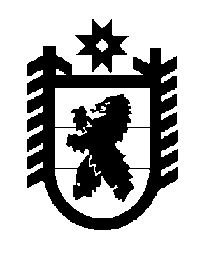 Российская Федерация Республика Карелия    ПРАВИТЕЛЬСТВО РЕСПУБЛИКИ КАРЕЛИЯПОСТАНОВЛЕНИЕот 23 мая 2016 года № 186-Пг. Петрозаводск О разграничении имущества, находящегося в муниципальной собственности муниципального образования «Элисенваарское сельское поселение»В соответствии с Законом Республики Карелия от 3 июля 2008 года 
№ 1212-ЗРК «О реализации части 111 статьи 154 Федерального закона 
от 22 августа 2004 года № 122-ФЗ «О внесении изменений в законодательные акты Российской Федерации и признании утратившими силу некоторых законодательных актов Российской Федерации в связи с принятием федеральных законов «О внесении изменений и дополнений в Федеральный закон «Об общих принципах организации законодательных (представительных) и исполнительных органов государственной власти субъектов Российской Федерации» и «Об общих принципах организации местного самоуправления в Российской Федерации» Правительство Республики Карелия п о с т а н о в л я е т:1. Утвердить перечень имущества, находящегося в муниципальной собственности муниципального образования «Элисенваарское сельское поселение», передаваемого в муниципальную собственность муници-пального образования «Лахденпохский муниципальный район», согласно приложению.2. Право собственности на передаваемое имущество возникает у муниципального образования «Лахденпохский муниципальный район» со дня вступления в силу настоящего постановления.            Глава Республики  Карелия                       			      	        А.П. ХудилайненПриложение к постановлению Правительства Республики Карелияот 23 мая 2016 года № 186-ППереченьимущества, находящегося в муниципальной собственности муниципального образования «Элисенваарское сельское поселение», передаваемого в муниципальную собственность муниципального образования «Лахденпохский муниципальный район»_____________№ п/пНаименование имуществаАдрес местонахождения имуществаИндивидуализирующие характеристики имущества1.Библиотечный фонд пос. Элисенваара, ул. Петровского, д. 111107 ед., балансовая стоимость 423137,12 руб.2.Книжный шкафпос. Элисенваара, ул. Петровского, д. 11 шт., деревянный со стеклом, балансовая стоимость 0,01 руб.3.Столпос. Элисенваара, ул. Петровского, д. 11 шт., деревянный, балан-совая стоимость 0,01 руб.4.Стеллаж библиотечныйпос. Элисенваара, ул. Петровского, д. 17 шт., деревянный со стеклом, балансовая стоимость 0,07 руб.5.Стеллаж библиотечныйпос. Элисенваара, ул. Петровского, д. 14 шт., металлический, балансовая стоимость 0,04 руб.6.Стол журнальныйпос. Элисенваара, ул. Петровского, д. 11 шт., деревянный, балансовая стоимость 0,01 руб.7.Стулпос. Элисенваара, ул. Петровского, д. 14 шт., деревянный со спинкой, балансовая стоимость 0,04 руб.8.Стол письменныйпос. Элисенваара, ул. Петровского, д. 11 шт., деревянный, балансовая стоимость 0,01 руб.9.Стол читальныйпос. Элисенваара, ул. Петровского, д. 12 шт., деревянный, балансовая стоимость 0,02 руб.10.Обогревательпос. Элисенваара, ул. Петровского, д. 11 шт., электрический, балансовая стоимость 0,01 руб.